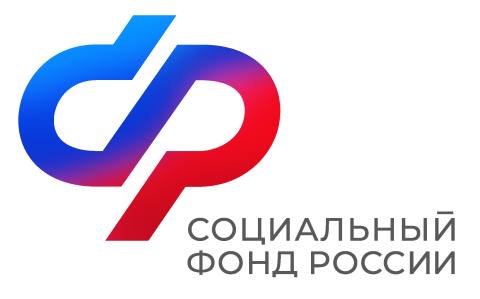 Отделение СФР по Ставропольскому краюБолее 2000 семей Ставрополья направили маткапитал на ежемесячную выплату с начала годаС начала года более 2000 семей края направили средства материнского капитала на ежемесячную выплату. Она входит в тройку самых востребованных направлений расходования средств маткапитала среди семей Ставрополья (наряду с улучшением жилищных условий и образованием детей).Напомним, что выплату можно оформить на любого ребенка до 3 лет независимо от очередности рождения детей. Ее размер составляет 13491 рубль. Важно, чтобы доход семьи не превышал двух прожиточных минимумов на душу населения в регионе. В нашем крае это - 27816 рублей.Заявление на выплату владелец сертификата на маткапитал может подать на портале Госуслуг, в клиентской службе ОСФР или в МФЦ. Дополнительных документов предоставлять не требуется, т.к. все необходимые сведения ОСФР проверит самостоятельно.Первая выплата приходит в течение 5 рабочих дней со дня назначения, а затем каждое 5-е число месяца за предыдущий. Она назначается на один год, затем для ее продолжения нужно подать новое заявление.